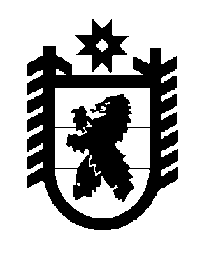 Российская Федерация Республика Карелия    ПРАВИТЕЛЬСТВО РЕСПУБЛИКИ КАРЕЛИЯРАСПОРЯЖЕНИЕот  1 ноября 2016 года № 851р-Пг. Петрозаводск 1. Одобрить и подписать Соглашение о сотрудничестве между Правительством Республики Карелия и обществом с ограниченной ответственностью «СИТИСЕЛЕБРИТИ» (далее – Соглашение).2. Определить Министерство культуры Республики Карелия органом, уполномоченным на выполнение условий Соглашения.           Глава Республики Карелия                                                                  А.П. Худилайнен 